А К Т № 8 5 / 1 5 - 2 3государственной историко-культурной экспертизы земель, подлежащих воздействию хозяйственных работ в ходе строительстваобъектов обустройства месторождений ЦХП, блоки № 1, № 2, № 3, № 4 (Восточно-Сихорейское месторождение, проект 642)Настоящий акт государственной историко-культурной экспертизы (далее – экспертиза) составлен в соответствии с Федеральным законом № 73-ФЗ от 25.06.2002 г. «Об объектах культурного наследия (памятниках истории и культуры) народов Российской Федерации» (гл. 5, ст. 28-32); Положением о государственной историко-культурной экспертизе, утвержденным Постановлением Правительства Российской Федерации от 15.07.2009 г. № 569.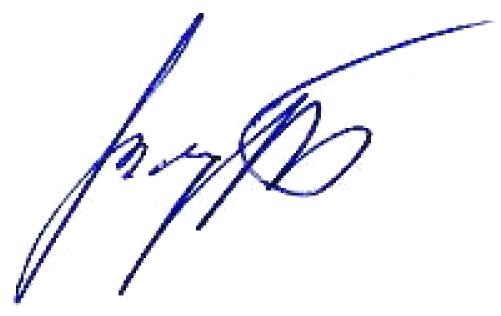 1Эксперт ООО «НПО «Северная археология-1» Директор __________________ /Визгалов Г. П./включения данных объектов в реестр;земли, подлежащие воздействию земляных, строительных, мелиоративных, хозяйственных работ, предусмотренных статьей 25 Лесного кодекса Российской Федерации работ по использованию лесов (за исключением работ, указанных в пунктах 3, 4 и 7 части 1 статьи 25 Лесного кодекса Российской Федерации) и иных работ, в случае, если орган охраны объектов культурного наследия не имеет данных об отсутствии на указанных землях объектов культурного наследия, включенных в реестр, выявленных объектов культурного наследия либо объектов, обладающих признаками объекта культурного наследия; документы, обосновывающие включение объектов культурного наследия в реестр; документация, за исключением научных отчетов о выполненных археологических полевых работах, содержащая результаты исследований, в соответствии с которыми определяется наличие или отсутствие объектов, обладающих признаками объекта культурного наследия, на земельных участках, подлежащих воздействию земляных, строительных, мелиоративных, хозяйственных работ, работ по использованию лесов и иных работ; документация или разделы документации, обосновывающие меры по обеспечению сохранности объекта культурного наследия, включенного в реестр, выявленного объекта культурного наследия либо объекта, обладающего признаками объекта культурного наследия, при проведении земляных, мелиоративных, хозяйственных работ, указанных в настоящей статье работ по использованию лесов и иных работ в границах территории объекта культурного наследия либо на земельном участке, непосредственно связанном с земельным участком в границах территории объекта культурного наследия; проектная документация на проведение работ по сохранению объектов культурного 2Эксперт ООО «НПО «Северная археология-1» Директор __________________ /Визгалов Г. П./наследия;документы, обосновывающие исключение объектов культурного наследия из реестра; документы, обосновывающие отнесение объекта культурного наследия к историко-культурным заповедникам, особо ценным объектам культурного наследия народов Российской Федерации либо объектам всемирного культурного и природного наследия. земли, подлежащие воздействию земляных, строительных, мелиоративных, хозяйственных работ, предусмотренных статьей 25 Лесного кодекса Российской Федерации работ по использованию лесов (за исключением работ, указанных в пунктах 3, 4 и 7 части 1 статьи 25 Лесного кодекса Российской Федерации) и иных работ, в случае, если орган охраны объектов культурного наследия не имеет данных об отсутствии на указанных землях объектов культурного наследия, включенных в реестр, выявленных объектов культурного наследия либо объектов, обладающих признаками объекта культурного наследия; документы, обосновывающие включение объектов культурного наследия в реестр; 3Эксперт ООО «НПО «Северная археология-1» Директор __________________ /Визгалов Г. П./4Эксперт ООО «НПО «Северная археология-1» Директор __________________ /Визгалов Г. П./Объекты экспертизы, на которые былиаттестованы эксперты1. Ответственность экспертавыявленные объекты культурного наследия в целях обоснования целесообразности включения данных объектов в реестр; земли, подлежащие воздействию земляных, строительных, мелиоративных, хозяйственных работ, предусмотренных статьей 25 Лесного кодекса Российской Федерации работ по использованию лесов (за исключением работ, указанных в пунктах 3, 4 и 7 части 1 статьи 25 Лесного кодекса Российской Федерации) и иных работ, в случае, если орган охраны объектов культурного наследия не имеет данных об отсутствии на указанных землях объектов культурного наследия, включенных в реестр, выявленных объектов культурного наследия либо объектов, обладающих признаками объекта культурного наследия; документация, за исключением научных отчетов о выполненных археологических полевых работах, содержащая результаты исследований, в соответствии с которыми определяется наличие или отсутствие объектов, обладающих признаками объекта культурного наследия, на земельных участках, подлежащих воздействию земляных, строительных, мелиоративных, хозяйственных работ, работ по использованию лесов и иных работ.Эксперт предупрежден об ответственности за соблюдение принципов проведения историко-культурной экспертизы, установленных ст. 29 Федерального закона № 73-ФЗ от 24.05.2002 г. «Об объектах культурного наследия (памятников истории и культуры) народов Российской Федерации» и за достоверность сведений, изложенных в заключении экспертизы.Цели и объекты экспертизы Цель экспертизы: определение наличия или отсутствия объектов культурного наследия, включенных в реестр, выявленных объектов культурного наследия либо объектов, обладающих признаками объекта культурного наследия, на землях, подлежащих воздействию хозяйственных работ в ходе строительства объектов обустройства месторождений ЦХП, блоки № 1, № 2, № 3, № 4 (Восточно-Сихорейское месторождение, проект 642).Задачи работы: анализ архивных материалов и литературных источников, изучение ранее проведенных камеральных исследований территории, картографических материалов, анализ ландшафтно-топографической ситуации; проведение археологической разведки на участках с возможной вероятностью расположения объектов культурного наследия5Эксперт ООО «НПО «Северная археология-1» Директор __________________ /Визгалов Г. П./документирование обнаруженных объектов культурного наследия (фотофиксация, снятие ситуационного плана, определение географических координат и т.д.); обработка полевых материалов; выработка рекомендаций, составление акта экспертизы.Объект экспертизы: земли, подлежащие воздействию хозяйственных работ в ходе строительства объектов обустройства месторождений ЦХП, блоки № 1, № 2, № 3, № 4 (Восточно-Сихорейское месторождение, проект 642).Испрашиваемый земельный участок располагается на территории Заполярного района Ненецкого автономного округа, в пределах Восточно-Сихорейского месторождения нефти, в бассейнах и на водоразделе рек Улыссе и Юнъяха, на правобережной террасе р. Юнъяха, на территории СПК «Дружба народов» (Граф. прил. 1, 2).Таблица 1 Наименования и параметры проектируемых объектов обустройства Восточно-Сихорейского месторождения нефти (проект 642)6Эксперт ООО «НПО «Северная археология-1» Директор __________________ /Визгалов Г. П./Перечень документов, представленных заявителем: Договор № 15-23 на проведение археологического охранно- разведочного обследования (археологическая разведка) объектов обустройства месторождений ЦХП, блоки № 1, № 2, № 3, № 4 . Кадастровый паспорт земельного участка № 8300/201/15-17148. Разрешенное использование: Обустройство Восточно-Сихорейского месторождения ЦХП (блок № 3) на период пробной эксплуатации. Под строительство площадки скважины № 58. Кадастровый паспорт земельного участка № 8300/201/15-17149. Разрешенное использование: Обустройство Восточно-Сихорейского месторождения ЦХП (блок № 3) на период пробной эксплуатации. Под строительство площадки скважины № 8. Кадастровый паспорт земельного участка № 8300/201/15-17150. Разрешенное использование: Обустройство Восточно-Сихорейского месторождения ЦХП (блок № 3) на период пробной эксплуатации. Под строительство коридора коммуникаций к площадке скважины № 8. Кадастровый паспорт земельного участка № 8300/201/15-17151. Разрешенное использование: Обустройство Восточно-Сихорейского месторождения ЦХП (блок № 3) на период пробной эксплуатации. Под строительство водовода к площадке куста скважин 2. Кадастровый паспорт земельного участка № 8300/201/15-17152. Разрешенное использование: Обустройство Восточно-Сихорейского месторождения ЦХП (блок № 3) на период пробной эксплуатации. Под строительство площадки куста скважин № 1. Кадастровый паспорт земельного участка № 8300/201/15-17153. Разрешенное использование: Обустройство Восточно-Сихорейского месторождения ЦХП (блок № 3) на период пробной эксплуатации. Под строительство коридора коммуникаций к площадке куста скважин № 1. Кадастровый паспорт земельного участка № 8300/201/15-17154. Разрешенное использование: Обустройство Восточно-Сихорейского месторождения ЦХП (блок № 3) на период пробной эксплуатации. Под строительство площадки ВЖК куста скважин № 1.Кадастровый паспорт земельного участка № 8300/201/15-17155. Разрешенное использование: Обустройство Восточно-Сихорейского месторождения ЦХП (блок № 3) на период пробной эксплуатации. Под строительство вертолетной площадки. Кадастровый паспорт земельного участка № 8300/201/15-17156. Разрешенное использование: Обустройство Восточно-Сихорейского месторождения ЦХП (блок № 3) на период пробной эксплуатации. Под строительство автодороги к вертолетной площадке. Кадастровый паспорт земельного участка № 8300/201/15-17157. Разрешенное использование: Обустройство Восточно-Сихорейского месторождения ЦХП (блок № 3) на период пробной эксплуатации. Под строительство автодороги к площадке ВЖК куста скважин № 1. Кадастровый паспорт земельного участка № 8300/201/15-17158. Разрешенное использование: Обустройство Восточно-Сихорейского месторождения ЦХП (блок № 3) на период пробной эксплуатации. Под строительство площадки куста скважин № 2. Кадастровый паспорт земельного участка № 8300/201/15-17159. Разрешенное использование: Обустройство Восточно-Сихорейского месторождения ЦХП (блок № 3) на период пробной эксплуатации. Под строительство площадки ВЖК куста скважин № 2. 7Эксперт ООО «НПО «Северная археология-1» Директор __________________ /Визгалов Г. П./Кадастровый паспорт земельного участка № 8300/201/15-17160. Разрешенное использование: Обустройство Восточно-Сихорейского месторождения ЦХП (блок № 3) на период пробной эксплуатации. Под строительство площадки скважины № 16. Кадастровый паспорт земельного участка № 8300/201/15-17161. Разрешенное использование: Обустройство Восточно-Сихорейского месторождения ЦХП (блок № 3) на период пробной эксплуатации. Под строительство коридора коммуникаций с автодорогой к площадке скважины № 16. Кадастровый паспорт земельного участка № 8300/201/15-17162. Разрешенное использование: Обустройство Восточно-Сихорейского месторождения ЦХП (блок № 3) на период пробной эксплуатации. Под строительство автодороги к площадке куста скважин № 2. Кадастровый паспорт земельного участка № 8300/201/15-17163. Разрешенное использование: Обустройство Восточно-Сихорейского месторождения ЦХП (блок № 3) на период пробной эксплуатации. Под строительство коридора коммуникаций к площадке куста скважин № 2. Кадастровый паспорт земельного участка № 8300/201/15-17164. Разрешенное использование: Обустройство Восточно-Сихорейского месторождения ЦХП (блок № 3) на период пробной эксплуатации. Под строительство вертолетной площадки. Кадастровый паспорт земельного участка № 8300/201/15-17165. Разрешенное использование: Обустройство Восточно-Сихорейского месторождения ЦХП (блок № 3) на период пробной эксплуатации. Под строительство автодороги к площадке скважины 16. Кадастровый паспорт земельного участка № 8300/201/15-17166. Разрешенное использование: Обустройство Восточно-Сихорейского месторождения ЦХП (блок № 3) на период пробной эксплуатации. Под строительство автодороги к площадке ВЖК. Кадастровый паспорт земельного участка № 8300/201/15-17167. Разрешенное использование: Обустройство Восточно-Сихорейского месторождения ЦХП (блок № 3) на период пробной эксплуатации. Под строительство автодороги к вертолетной площадке.Кадастровый паспорт земельного участка № 8300/201/15-17147. Разрешенное использование: Обустройство Восточно-Сихорейского месторождения ЦХП (блок № 3) на период пробной эксплуатации. Под строительство коридора коммуникаций к площадке скважины № 58. Кадастровый паспорт земельного участка № 8300/201/15-17365. Разрешенное использование: Обустройство Восточно-Сихорейского месторождения ЦХП (блок № 3) на период пробной эксплуатации. Под строительство вертолетной площадки. Кадастровый паспорт земельного участка № 8300/201/15-17368. Разрешенное использование: Обустройство Восточно-Сихорейского месторождения ЦХП (блок № 3) на период пробной эксплуатации. Под строительство автодороги к площадке ВЖК. Кадастровый паспорт земельного участка № 8300/201/15-17367. Разрешенное использование: Обустройство Восточно-Сихорейского месторождения ЦХП (блок № 3) на период пробной эксплуатации. Под строительство автодороги к площадке скважины 16. Кадастровый паспорт земельного участка № 8300/201/15-17366. Разрешенное использование: Обустройство Восточно-Сихорейского месторождения ЦХП (блок № 3) 8Эксперт ООО «НПО «Северная археология-1» Директор __________________ /Визгалов Г. П./на период пробной эксплуатации. Под строительство водовода к площадке куста скважин № 2.Сведения об обстоятельствах, повлиявших на процесс проведения и результаты экспертизы Обстоятельства, повлиявшие на процесс проведения и результаты экспертизы, отсутствуют. Сведения о проведенных исследованиях Государственная историко-культурная экспертиза проведена в связи с разработкой проекта «Строительство объектов обустройства Западно-Хоседаюсского месторождения ЦХП (блоки № 1, № 2, № 3, № 4 )».При подготовке настоящего заключения изучена и проанализирована в полном объеме документация, предоставленная заказчиком. Для экспертизы привлечены данные картографических материалов, материалы космоснимков земной поверхности участков землеотвода, архивные и литературные источники, материалы полевых и историко-архивных исследований прошлых лет, дополняющие информацию о земельном участке с точки зрения обнаружения объектов культурного наследия и объектов, обладающих признаками объектов культурного наследия.Сбор информации об объектах культурного наследия проводился в архивах ИА РАН (г. Москва), ООО «НПО «Северная археология – 1» (г. Нефтеюганск). Особое внимание уделялось ландшафтно-топографическим условиям участка (почвы, растительность, привязка к водоемам и т.п.), степени историко-культурной изученности территории.При проведении камеральных работ выделено 2 участка проведения археологической разведки в целях выявления объектов археологического наследия. Общая площадь участка с учетом зоны осмотра составила 69,75 га.Для определения наличия (отсутствия) объектов культурного наследия на испрашиваемой территории в границах участка под была проведена археологическая разведка (Граф. прил. 2). В ходе обследования пешим порядком был проведен осмотр поверхности участков на предмет наличия выраженных в рельефе остатков археологических сооружений, объектов этнографии, археологического материала. В ходе работ выполнено 2 стратиграфических разреза (шурфы) для определения наличия или отсутствия культурного слоя, археологического материала. Методика проведения археологических полевых работ соответствует «Положению о порядке проведения археологических полевых работ (археологических раскопок и разведок) и составления научной отчётной документации», утвержденному постановлением Отделения историко-филологических наук Российской академии наук от 27 ноября 2013 г. № 85.Археологическая разведка проводилась 01-05 августа 2015 г. на основании открытого листа № 1139 от 31 июля 2015 г., выданного Министерством культуры РФ на имя Визгалова Георгия Петровича.Имеющийся и привлеченный материал достаточен для подготовки заключения государственной историко-культурной экспертизы.6. Факты и сведения, выявленные и установленные в результате проведенных исследованийНастоящий Акт отражает результаты натурного обследования земельного участка,подлежащего воздействию хозяйственных работ в ходе строительства объектов9Эксперт ООО «НПО «Северная археология-1» Директор __________________ /Визгалов Г. П./обустройства месторождений ЦХП, блоки № 1, № 2, № 3, № 4 (Восточно-Сихорейское месторождение, проект 642), расположенного на территории Заполярного района Ненецкого автономного округа, в пределах Восточно-Сихорейского месторождения нефти, в бассейнах и на водоразделе рек Улыссе и Юнъяха, на правобережной террасе р. Юнъяха, на территории СПК «Дружба народов» (Граф. прил. 1, 2).Степень историко-культурной изученности района определена по литературным и архивным источникам.начале XX века биолог А. В. Журавский открыл древние стоянки на реке Колва и ее притоке Сандибей-ю (Шренк-ярей и Мой-ярей) в 1905-1908 гг. [Журавский, 1909.С. 197-231]. Географ Н.А.Кулик обнаружил древние стоянки на реках Роговой и Адзьве (1909-1910 гг.) [Кулик,1915.С. 8-56]. Большие сборы археологического материала были произведены в 1950-е годы геологом А.И. Блохиным [Блохин, 1959]. Им был открыт ряд стоянок на р. Черной, а также произведены дополнительные сборы на уже известных стоянках бассейна р. Колвы. Г.А. Черновым была составлена исчерпывающая сводка по памятникам Большеземельской тундры, включающая 325 памятников на 1985 год [Чернов, 1985]. Изучением памятников железного века и средневековья с 1980-х по 2005 гг. занимался А.М. Мурыгин [Мурыгин, 1989, 1990]. В своей фундаментальной монографии по средневековой эпохе в Северном Приуралье, на основе выделения типов керамики, А.М. Мурыгин показал развитие культур железного века и средневековья [Мурыгин, 1992]. 1995 году на побережье Баренцева моря от устья Печоры до устья Черной вела исследования Печорская археологическая экспедиция под руководством С.В. Гусева [Гусев, 1996]. Работы этой экспедиции, были продолжены в 1996 году на месторождении Южное Хылчу-Ю, где были найдены стоянки с кремневым инвентарем Ярей-Ю 1 и Хылчу -Ю 1, предположительно датируемые мезолитом, несколько новых пунктов обнаружено в устье Печоры [Гусев, 1997]. Масштабные исследования были осуществлены в 2006 году в связи с проектированием трассы магистрального нефтепровода Харъяга-Индига протяженностью 400 км, как по территории Большеземельской, так и Малоземельской тундры [Едовин, 2006]. 2011 года на территории Большеземельской тундры проводятся разведочные работы специалистами ООО «НПО Северная археология-1». В 2011 году натурному обследованию подверглась территория месторождений им. Р. Требса и А. Титова. В результате проведенного натурного обследования выявлено 27 новых памятников археологии, датируемых от эпохи неолита до нового времени, среди которых впервые выявлены памятники археологии, расположенные в приморской низменности, называемой Варандейской лабтой [Александров, 2011]. В том же году обследовалась территория, испрашиваемая по объекту «Обустройства нефтяных месторождений им. Р. Требса и А. Титова. Газопровода ЦПС месторождения им. Р. Требса – ЦПС месторождения Южное-Хыльчую». В результате проведенного натурного обследования было обнаружено 4 объекта культурного наследия, один из которых новый памятник археологии – стоянка Ярейю 2 [Александров, 2012]. В 2012 году обследовалась территория Северо-Сарембойского месторождения в верхнем течении рек Сарембойяха и Лэкэйяха, в результате работ выявлено 3 памятника археологии [Балуева, 2013]. В 2014 г. проведение натурного обследования на земельных участках, испрашиваемых по проекту «Межпромысловый нефтепровод от ЦПС Западно-Лекейягинского месторождения 10Эксперт ООО «НПО «Северная археология-1» Директор __________________ /Визгалов Г. П./до узла 18 НП «Юх-Варандей» с электрообогревом» для определения наличия или отсутствия объектов культурного наследия [Визгалов, 2014].Анализ литературных и архивных источников показал, что работы, связанные с выявлением и исследованием объектов культурного наследия, на территории Восточно-Сихорейского месторождения нефти не производились.При проведении камеральных работ выделено 2 участка проведения археологической разведки в целях выявления объектов археологического наследия. Общая площадь участка с учетом зоны осмотра составила 69,75 га (Граф. прил. 1, 2).Участок № 1 располагается на восточном склоне гряды Момбоймусюр, пересекает её подножие, а также низинную поверхность, через которую протекает безымянный ручей. Участок представляет собой линейный объект протяженностью 2,95 км с ответвлениями и площадными объектами, расположенными на них. Общая площадь участка составляет 25,64 га. Обследование показало, что на местности к моменту проведения работ из проектируемых объектов был построен лишь один – отсыпана площадка скважины № 58Р, производились буровые работы.Эта территория покрыта малыми озерами термокарстового происхождения, болотами. По краям участка степень заболоченности снижается. Растительный покров участка представлен влаголюбивой растительностью, широко распространены кустарники, по краям участка — кустарнички, мхи. Долина ручья, пересекаемого испрашиваемым объектом, заболочена, террасы пологие, слабо выражены (Граф. прил. 3-4).процессе проведения археологической разведки стратиграфические разрезы (шурфы зачистки обнажений) не выполнялись, поскольку территория, на которой производилась археологическая разведка, была признана бесперспективной для проведения шурфовки в силу значительной обводненности и удаленности от сухих участков [Положение о порядке проведения археологических полевых работ (археологических раскопок и разведок) и составления научной отчётной документации». Утверждено постановлением Отделения историко-филологических наук Российской академии наук от 27 ноября 2013 г. № 85]. Участок обследования № 2 располагается на водораздельной равнине рек Улыссе и Юнъяха, пересекает долину р. Улыссе в её нижнем течении. Участок представляет собой линейный объект протяженностью 2,95 км с ответвлениями и площадными объектами, расположенными на них. Общая площадь участка составляет 44,11 га. Обследование показало, что на местности к моменту проведения работ из проектируемых объектов был построен лишь один – отсыпана площадка куста скважин № 1 Восточно-Сихорейского месторождения, производились буровые работы. Рельеф в этой местности представляет собой высокую слабохолмистую хорошо дренированную поверхность водораздела рек Улыссе и Юнъяха, а также правобережной террасы р. Юнъяха. Долина р. Улыссе характеризуется ярко выраженными морфологическими элементами своей структуры, как-то: террасы высотой до 10 м, пойма шириной 0,25 – 0,30 км, русло, глубиной 0,5 – 1,0 м, шириной до 5-7 м. Поверхность участка ровная, хорошо дренирована, местами заболочена. Растительный покров территории представлен тундровыми, кустарниковыми и осоково-пушицево-сфагновыми сообществами, типичными для данной территории. На грядах, окружающих протоку, распространены также кустарнички, лишайники. Река Юнъяха имеет песчаное дно, перекрытое на большинстве участков коллювием. Профиль водотока трапециевидный, глубина в месте пересечения проектируемым коридором коммуникаций — от до 1,7 м (межень). Ширина поймы 11Эксперт ООО «НПО «Северная археология-1» Директор __________________ /Визгалов Г. П./колеблется от нескольких метров до более чем 1 км. Те ррасы водотока, высотой от 9 до 21 м, имеют крутые и очень крутые склоны. На отдельных участках они настолько близко примыкают к руслу водотока и имеют настолько крутые, а иногда и нависающие склоны, что долина в этих местах приобретает каньонообразный облик. От бровки террасы на расстояние до 0,05 — 0,10 км распространены сухие хорошо дренированные участки, в глубине террасы поверхность становится заболоченной. Растительность представлена на возвышениях и хорошо дренируемых участках травянистой растительностью и лишайниками, по понижениям, ложбинам и оврагам, а также на сложных склоновых поверхностях — кустарниками (карликовая береза, ива), мхами, влаголюбивой травянистой растительностью. (Граф. прил. 5-6).Стратиграфический разрез № 1 (шурф) выполнен в северо-западной части участка № 2, на террасе левого берега р. Улыссе (Граф. прил. 7-9). Географические координаты разреза (система WGS 84) N 67° 50' 49,416" E 58° 16' 17,8752". В разрезе зафиксирована следующая стратиграфия:напочвенный покров – до 0,02 м; гумусово-торфяной горизонт – до 0,16 м; серый материковый суглинок с галькой. Культурного слоя и археологического материала в стратиграфическом разрезе № 1 не зафиксировано.Стратиграфический разрез № 2 (шурф) выполнен в центральной части участка № 2, на террасе правого берега р. Улыссе (Граф. прил. 10-12). Географические координаты разреза (система WGS 84) N 67° 50' 44,6748" E 58° 17' 9,7332". В разрезе зафиксирована следующая стратиграфия:напочвенный покров – до 0,03 м; гумусово-торфяной горизонт – до 0,14 м; серый суглинок с галькой – до 0,26 м; светло-серый материковый суглинок. Культурного слоя и археологического материала в стратиграфическом разрезе № 2 не зафиксировано.ходе визуального осмотра на обследуемой территории не выявлено подъемного археологического материала, признаков наличия культурного слоя, фиксируемых в рельефе остатков археологических сооружений, объектов этнографии. результате археологической разведки на земельном участке, подлежащем хозяйственному освоению в ходе строительства объектов обустройства месторождений ЦХП, блоки № 1, № 2, № 3, № 4 (Восточно-Сихорейское месторождение, проект 642), объектов культурного наследия выявлено не было.7. Перечень документов и материалов, собранных и полученных при проведении экспертизы, а также использованной для нее специальной и справочной литературы:Федеральный закон от 25.06.2002 г. № 73-Ф3 «Об объектах культурного наследия (памятниках истории и культуры) народов Российской Федерации»; Положение о государственной историко-культурной экспертизе (утв. Постановлением Правительства Российской Федерации от 15.06. 2009 г. № 569; Положение о порядке проведения археологических полевых работ (археологических раскопок и разведок) и составления научной отчётной документации». 12Эксперт ООО «НПО «Северная археология-1» Директор __________________ /Визгалов Г. П./Утверждено постановлением Отделения историко-филологических наук Российской академии наук от 27 ноября 2013 г. № 85.Договор № 15-23 на проведение археологического охранно-разведочного обследования (археологическая разведка) объектов обустройства месторождений ЦХП, блоки № 1, № 2, № 3, № 4. Кадастровый паспорт земельного участка № 8300/201/15-17148. Разрешенное использование: Обустройство Восточно-Сихорейского месторождения ЦХП (блок № 3) на период пробной эксплуатации. Под строительство площадки скважины № 58. Кадастровый паспорт земельного участка № 8300/201/15-17149. Разрешенное использование: Обустройство Восточно-Сихорейского месторождения ЦХП (блок № 3) на период пробной эксплуатации. Под строительство площадки скважины № 8. Кадастровый паспорт земельного участка № 8300/201/15-17150. Разрешенное использование: Обустройство Восточно-Сихорейского месторождения ЦХП (блок № 3) на период пробной эксплуатации. Под строительство коридора коммуникаций к площадке скважины № 8. Кадастровый паспорт земельного участка № 8300/201/15-17151. Разрешенное использование: Обустройство Восточно-Сихорейского месторождения ЦХП (блок № 3) на период пробной эксплуатации. Под строительство водовода к площадке куста скважин 2. Кадастровый паспорт земельного участка № 8300/201/15-17152. Разрешенное использование: Обустройство Восточно-Сихорейского месторождения ЦХП (блок № 3) на период пробной эксплуатации. Под строительство площадки куста скважин № 1. Кадастровый паспорт земельного участка № 8300/201/15-17153. Разрешенное использование: Обустройство Восточно-Сихорейского месторождения ЦХП (блок № 3) на период пробной эксплуатации. Под строительство коридора коммуникаций к площадке куста скважин № 1. Кадастровый паспорт земельного участка № 8300/201/15-17154. Разрешенное использование: Обустройство Восточно-Сихорейского месторождения ЦХП (блок № 3) на период пробной эксплуатации. Под строительство площадки ВЖК куста скважин № 1. Кадастровый паспорт земельного участка № 8300/201/15-17155. Разрешенное использование: Обустройство Восточно-Сихорейского месторождения ЦХП (блок № 3) на период пробной эксплуатации. Под строительство вертолетной площадки. Кадастровый паспорт земельного участка № 8300/201/15-17156. Разрешенное использование: Обустройство Восточно-Сихорейского месторождения ЦХП (блок № 3) на период пробной эксплуатации. Под строительство автодороги к вертолетной площадке. Кадастровый паспорт земельного участка № 8300/201/15-17157. Разрешенное использование: Обустройство Восточно-Сихорейского месторождения ЦХП (блок № 3) на период пробной эксплуатации. Под строительство автодороги к площадке ВЖК куста скважин № 1. Кадастровый паспорт земельного участка № 8300/201/15-17158. Разрешенное использование: Обустройство Восточно-Сихорейского месторождения ЦХП (блок № 3) на период пробной эксплуатации. Под строительство площадки куста скважин № 2. Кадастровый паспорт земельного участка № 8300/201/15-17159. Разрешенное использование: Обустройство Восточно-Сихорейского месторождения ЦХП (блок № 3) на период пробной эксплуатации. Под строительство площадки ВЖК куста скважин № 2. 13Эксперт ООО «НПО «Северная археология-1» Директор __________________ /Визгалов Г. П./Кадастровый паспорт земельного участка № 8300/201/15-17160. Разрешенное использование: Обустройство Восточно-Сихорейского месторождения ЦХП (блок № 3) на период пробной эксплуатации. Под строительство площадки скважины № 16. Кадастровый паспорт земельного участка № 8300/201/15-17161. Разрешенное использование: Обустройство Восточно-Сихорейского месторождения ЦХП (блок № 3) на период пробной эксплуатации. Под строительство коридора коммуникаций с автодорогой к площадке скважины № 16. Кадастровый паспорт земельного участка № 8300/201/15-17162. Разрешенное использование: Обустройство Восточно-Сихорейского месторождения ЦХП (блок № 3) на период пробной эксплуатации. Под стр оительство автодороги к площадке куста скважин № 2. Кадастровый паспорт земельного участка № 8300/201/15-17163. Разрешенное использование: Обустройство Восточно-Сихорейского месторождения ЦХП (блок № 3) на период пробной эксплуатации. Под строительство коридора коммуникаций к площадке куста скважин № 2. Кадастровый паспорт земельного участка № 8300/201/15-17164. Разрешенное использование: Обустройство Восточно-Сихорейского месторождения ЦХП (блок № 3) на период пробной эксплуатации. Под строительство вертолетной площадки. Кадастровый паспорт земельного участка № 8300/201/15-17165. Разрешенное использование: Обустройство Восточно-Сихорейского месторождения ЦХП (блок № 3) на период пробной эксплуатации. Под строительство автодороги к площадке скважины 16. Кадастровый паспорт земельного участка № 8300/201/15-17166. Разрешенное использование: Обустройство Восточно-Сихорейского месторождения ЦХП (блок № 3) на период пробной эксплуатации. Под строительство автодороги к площадке ВЖК. Кадастровый паспорт земельного участка № 8300/201/15-17167. Разрешенное использование: Обустройство Восточно-Сихорейского месторождения ЦХП (блок № 3) на период пробной эксплуатации. Под строительство автодороги к вертолетной площадке. Кадастровый паспорт земельного участка № 8300/201/15-17147. Разрешенное использование: Обустройство Восточно-Сихорейского месторождения ЦХП (блок № 3) на период пробной эксплуатации. Под строительство коридора коммуникаций к площадке скважины № 58. Кадастровый паспорт земельного участка № 8300/201/15-17365. Разрешенное использование: Обустройство Восточно-Сихорейского месторождения ЦХП (блок № 3) на период пробной эксплуатации. Под строительство вертолетной площадки. Кадастровый паспорт земельного участка № 8300/201/15-17368. Разрешенное использование: Обустройство Восточно-Сихорейского месторождения ЦХП (блок № 3) на период пробной эксплуатации. Под строительство автодороги к площадке ВЖК. Кадастровый паспорт земельного участка № 8300/201/15-17367. Разрешенное использование: Обустройство Восточно-Сихорейского месторождения ЦХП (блок № 3) на период пробной эксплуатации. Под строительство автодороги к площадке скважины 16. Кадастровый паспорт земельного участка № 8300/201/15-17366. Разрешенное использование: Обустройство Восточно-Сихорейского месторождения ЦХП (блок № 3) на период пробной эксплуатации. Под строительство водовода к площадке куста скважин № 2. 14Эксперт ООО «НПО «Северная археология-1» Директор __________________ /Визгалов Г. П./Схема расположения проектируемых сооружений по проекту 642 в MapInfo. Александров С. В. Отчет о результатах научно-исследовательских работ по обследованию территории на предмет наличия объектов культурного наследия (камеральное и натурное обследование) на земельных участках по объекту: «Обустройство нефтяных месторождений имени Р. Требса и А. Титова. Газопровод ЦПС месторождения им. Р. Требса – ЦПС месторождения Южное-Хыльчую». Нефтеюганск, 2011. Архив ООО «НПО «Северная археология - 1». 083 С. Александров С. В. Отчет об археологических разведках, проведенных в Заполярном районе Ненецкого автономного округа Архангельской области на объектах обустройства месторождений им. Р. Требса и А. Титова, Варандейского месторождения в 2011 г. В 2 т. Нефтеюганск, 2012. Архив ООО «НПО «Северная археология - 1». Атлас памятников истории и культуры Нижнепечорья. 1998 г.Нарьян-Мар. Балуева Ю. В. Отчет по результатам научно-исследовательских работ по обследуемой территории «Трасса нефтепровода и ВЛ 35 кВ от УПСВ Северного Сарембоя до Западно-Лекейягинской ЦПС, 3 кустовых площадки и площадки УПСВ на С. Сарембое, коридоры коммуникаций от кустовых площадок на УПСВ С. Сарембоя». Нефтеюганск, 2013. Архив ООО «НПО «Северная археология - 1». Визгалов Г. П. Отчет о НИР: Историко-культурные изыскания (натурное обследование) земельных участков, испрашиваемых для размещения объекта «Межпромысловый нефтепровод от ЦПС Западно-Лекейягинского месторождения до узла 18 НП «ЮХ-Варандей» с электрообогревом» в Заполярном районе Ненецкого АО, проведенные в 2014 г. Нефтеюганск, 2013. Архив ООО «НПО «Северная археология - 1». Блохин А.И., 1959. У истоков истории Печорского края. Печорский угольный бассейн, Л. Гурина Н.Н., 1957. Некоторые новые данные о заселении Севера Европейской части СССР // СА, № 2. Головнев А.В. Говорящие культуры: традиции самодийцев и угров. Екатеринбург: УрО РАН, 1995. Журавский А.В., 1909. Результаты исследования «приполярного» Запечорья в 1907 1908 годах // ИРГО. Т.45. Кулик Н.А., 1915. Предварительный отчет о поездке на Большеземельскую тундру летом 1915 года // Записки Минералогического общества. СПб. Куратов А.А., 1978. Археологические памятники Архангельской области. Архангельск. Лузгин В.Е., 1974. Разведка в Малоземельской тундре // АО 1973, М. Лузгин В.Е., 1977. Неолитические стоянки в долине р. Индиги // МАЕСВ, вып. 6, Сыктывкар. Михалев О.В., 2008, Мурашко О.А., Куракин В.И., Янина В.В., Михалева Л.В. Оценка качества земель, являющихся исконной средой обитания коренных малочисленных народов Севера, Сибири и Дальнего Востока Российской Федерации. М. Мурыгин А.М., 1989. Работы Северного отряда в Большеземельской тундре и на Средней Мезени // Археологические открытия Урала и Поволжья. Сыктывкар. Мурыгин А.М., 1990. Поселение Море-ю в Большеземельской тундре //КСИА, вып. 200. М. Мурыгин А.М., 1992. Печорское Приуралье: эпоха средневековья. М. Овсянников О.В., 1986. Работы в Архангельской области // АО 1984. М. 15Эксперт ООО «НПО «Северная археология-1» Директор __________________ /Визгалов Г. П./Питулько В.В, 1988. Новые стоянки с каменным инвентарем на крайнем северо-востоке Европейской части СССР. // КСИА, вып. 193, М. Питулько В.В., 1991. Новые памятники ортинской культуры. // КСИА вып. 203, М. Стоколос В.С., 1984. Работы в Большеземельской тундре // АО 1982, М. Стоколос В.С., 1988. Новые памятники чужьяельской культуры на территории Большеземельской тундры // МАЕСВ, вып. 11, Сыктывкар. Троицкая Т. Н, Природа и развитие общества докапиталистических формаций. – Новосибирск, 1989. Хлобыстин Л.П., 1973. Крайний Северо-Восток Европейской части СССР в эпоху неолита и ранней бронзы // МИА. №172. Хлобыстин Л.П., 1987. Новые открытия на Северо-Востоке Европы // Задачи советской археологии в свете решений XXVII съезда КПСС. Штукенберг А.А., 1881. Каменные орудия и бронзовые вещи, найденные в Печорском крае в 1874 году // Труды IV Археологического съезда. Казань, Т.1. Чернов Г.А., 1941. Стоянки древнего человека на реках Колве, Колвавис и Сандибейю в Большеземельской тундре// КСИИМК, вып. 9. Чернов Г.А., 1948. Археологические находки в центральной части Большеземельской тундры // ТКИЧП, т. VII, вып. 1 Чернов Г.А., 1951а. Археологические находки в восточной части Большеземельской тундры // СА, т. 15. Чернов Г.А., 1951б. Стоянки древнего человека в северной части Большеземельской тундры // КСИИМК, вып. 36. Чернов Г.А., 1951в. Жертвенное место в северной части Большеземельской тундры КСИИМК, вып. 39. Чернов Г.А., 1954. Новые археологические находки в Большеземельской тундре // КСИИМК, вып. 54. Чернов Г.А. , 1955. Хэйбидя-Пэдарское жертвенное место в Большеземельской тундре // СА, т. 23. Чернов Г.А., 1962. Стоянки в бассейне р. Адзьвы (Большеземельская тундра) // МАЕСВ, вып. 1, Сыктывкар. Чернов Г.А., 1975. Усть-Хейягинское древнее поселение на р. Коротаихе // СА, № 4. Чернов Г.А., 1980. Новые мезолитические стоянки на реках Сандибей-Ю и Колве (Большеземельская тундра).// СА № 1. Чернов Г.А., 1985. Атлас археологических памятников Большеземельской тундры. М. 8.  Обоснования выводов экспертизыИзученная документация и привлеченные источники содержат полноценные сведения об испрашиваемом земельном участке и исчерпывающую информацию об объектах культурного наследия на рассматриваемой территории, соответствующую требованиям Федерального закона от 25.06.2002 г. № 73- ФЗ «Об объектах культурного наследия (памятниках истории и культуры) народов Российской Федерации», необходимую для согласования земляных, строительных, мелиоративных, хозяйственных и иных работ.16Эксперт ООО «НПО «Северная археология-1» Директор __________________ /Визгалов Г. П./результате анализа источников не было получено сведений об объектах культурного наследия, расположенных на землях, подлежащих воздействию хозяйственных работ в ходе строительства объектов обустройства месторождений ЦХП, блоки № 1, № 2, № 3, № 4 (Восточно-Сихорейское месторождение, проект 642) . Было принято решение о проведении сплошной археологической разведки на землях, подлежащих воздействию хозяйственных работ в ходе строительства объектов обустройства месторождений ЦХП, блоки № 1, № 2, № 3, № 4 (Восточно-Сихорейское месторождение, проект 642). результате проведения археологической разведки на землях, подлежащих воздействию хозяйственных работ в ходе строительства объектов обустройства месторождений ЦХП, блоки № 1, № 2, № 3, № 4 (Восточно-Сихорейское месторождение, проект 642), объектов культурного наследия не выявлено. В непосредственной близости от границ земельного участка, подлежащего воздействию хозяйственных работ в ходе строительства объектов обустройства месторождений ЦХП, блоки № 1, № 2, № 3, № 4 (Восточно-Сихорейское месторождение, проект 642), объекты культурного наследия не выявлены. Вывод экспертизы На основании рассмотренных документов, привлеченных литературных данных и иных источников, результатов археологической разведки эксперт пришёл к следующему выводу: на землях, подлежащих воздействию хозяйственных работ в ходе строительства объектов обустройства месторождений ЦХП, блоки № 1, № 2, № 3, № 4 (Восточно-Сихорейское месторождение, проект 642), объекты культурного наследия, включенные в Единый государственный реестр объектов культурного наследия РФ, выявленные объекты культурного наследия, объекты, обладающие признаками объектов культурного наследия, отсутствуют.Эксперт считает возможным проведение земляных, строительных, мелиоративных, хозяйственных работ и иных работ на земельных участках, выделенных под строительство в ходе строительства объектов обустройства месторождений ЦХП, блоки № 1, № 2, № 3, № 4 (Восточно-Сихорейское месторождение, проект 642), без проведения мероприятий по сохранению объектов культурного наследия (положительное Заключение).В соответствии с пунктом 4 статьи 36 Федерального закона от 25.06.2002 N 73- ФЗ, в случае обнаружения в ходе проведения изыскательских, проектных, земляных, строительных, мелиоративных, хозяйственных работ, работ, предусмотренных статьей 25 Лесного кодекса Российской Федерации работ по использованию лесов и иных работ объекта, обладающего признаками объекта культурного наследия, в том числе объекта археологического наследия, заказчик указанных работ, технический заказчик (застройщик) объекта капитального строительства, лицо, проводящее указанные работы, обязаны незамедлительно приостановить указанные работы и в течение трех дней со дня обнаружения такого объекта направить в региональный орган охраны объектов культурного наследия письменное заявление об обнаруженном объекте.17Эксперт ООО «НПО «Северная археология-1» Директор __________________ /Визгалов Г. ПДата начала проведения экспертизы:01 августа 2015 г.01 августа 2015 г.Дата окончания экспертизы:10 августа 2015 г.10 августа 2015 г.Место проведения экспертизы:Восточно-Сихорейское месторождение,Восточно-Сихорейское месторождение,Восточно-Сихорейское месторождение,Заполярный район, Ненецкий автономныйЗаполярный район, Ненецкий автономныйЗаполярный район, Ненецкий автономныйокруг, Архангельская областьокруг, Архангельская областьокруг, Архангельская областьЗаказчик экспертизы:ООО «Геострой», РФ, 117279, г. Москва,ООО «Геострой», РФ, 117279, г. Москва,ООО «Геострой», РФ, 117279, г. Москва,ул. Профсоюзная, д. 93Аул. Профсоюзная, д. 93АСведения об эксперте:Общество с ограниченнойОбщество с ограниченнойОбщество с ограниченнойответственностью «Научно-ответственностью «Научно-ответственностью «Научно-производственное объединениепроизводственное объединениепроизводственное объединение«Северная археология-1» (ООО «НПО«Северная археология-1» (ООО «НПО«Северная археология-1» (ООО «НПО«Северная археология-1»), ИНН«Северная археология-1»), ИНН«Северная археология-1»), ИНН8619011228, г. Нефтеюганск, проезд 5П,8619011228, г. Нефтеюганск, проезд 5П,8619011228, г. Нефтеюганск, проезд 5П,строение 9Сведения об экспертах:Фамилия, имя, отчествоВизгалов Георгий ПетровичВизгалов Георгий ПетровичВизгалов Георгий ПетровичОбразованиевысшееСпециальностьисторикУченая степень (звание)кандидат исторических науккандидат исторических науккандидат исторических наукСтаж работы30 летМесто работы и должностьОбщество с ограниченной ответственностьюОбщество с ограниченной ответственностьюОбщество с ограниченной ответственностью«Научно-производственное объединение«Научно-производственное объединение«Научно-производственное объединение«Северная археология-1», директор«Северная археология-1», директор«Северная археология-1», директорРеквизиты аттестацииПриказ Минкультуры РФ № 1793 от 16 июняПриказ Минкультуры РФ № 1793 от 16 июняПриказ Минкультуры РФ № 1793 от 16 июняМинистерства культуры РФ2015  г.  «Об  утверждении  статуса2015  г.  «Об  утверждении  статуса2015  г.  «Об  утверждении  статусааттестованногоэкспертапо проведениюгосударственнойисторико-культурнойисторико-культурнойэкспертизы»Объекты экспертизы, на которые был- выявленные объекты культурного наследия- выявленные объекты культурного наследия- выявленные объекты культурного наследияаттестован экспертв  целях  обоснованияв  целях  обоснованияцелесообразностиФамилия, имя, отчествоКардаш Олег ВикторовичКардаш Олег ВикторовичКардаш Олег ВикторовичОбразованиевысшееСпециальностьисторикУченая степень (звание)кандидат исторических науккандидат исторических науккандидат исторических наукСтаж работы25 летМесто работы и должностьОбщество с ограниченной ответственностьюОбщество с ограниченной ответственностьюОбщество с ограниченной ответственностьюОбщество с ограниченной ответственностьюОбщество с ограниченной ответственностью«Научно-производственное«Научно-производственное«Научно-производственноеобъединениеобъединение«Севернаяархеология-1»,археология-1»,заместительзаместительдиректора по научным вопросамдиректора по научным вопросамдиректора по научным вопросамРеквизиты аттестацииПриказ Минкультуры РФ № 1793 от 16 июняПриказ Минкультуры РФ № 1793 от 16 июняПриказ Минкультуры РФ № 1793 от 16 июняПриказ Минкультуры РФ № 1793 от 16 июняПриказ Минкультуры РФ № 1793 от 16 июняМинистерства культуры РФ2015  г.  «Об  утверждении  статуса2015  г.  «Об  утверждении  статуса2015  г.  «Об  утверждении  статуса2015  г.  «Об  утверждении  статуса2015  г.  «Об  утверждении  статусааттестованного эксперта поаттестованного эксперта поаттестованного эксперта попроведениюпроведениюгосударственнойгосударственнойисторико-культурнойисторико-культурнойисторико-культурнойэкспертизы»Объекты экспертизы, на которые был-   выявленные-   выявленныеобъектыкультурногокультурногоаттестован экспертнаследиявцеляхобоснованияобоснованияцелесообразностицелесообразностивключениявключенияданныхобъектов в реестр;объектов в реестр;- документация, за исключением научных- документация, за исключением научных- документация, за исключением научных- документация, за исключением научных- документация, за исключением научных- документация, за исключением научных- документация, за исключением научныхотчетово выполненныхо выполненныхо выполненныхархеологическихархеологическихархеологическихполевых работах, содержащая результатыполевых работах, содержащая результатыполевых работах, содержащая результатыполевых работах, содержащая результатыполевых работах, содержащая результатыполевых работах, содержащая результатыполевых работах, содержащая результатыисследований, в соответствии с которымиисследований, в соответствии с которымиисследований, в соответствии с которымиисследований, в соответствии с которымиисследований, в соответствии с которымиисследований, в соответствии с которымиисследований, в соответствии с которымиопределяетсяопределяетсяналичиеналичиеилиотсутствиеотсутствиеобъектов, обладающих признаками объектаобъектов, обладающих признаками объектаобъектов, обладающих признаками объектаобъектов, обладающих признаками объектаобъектов, обладающих признаками объектаобъектов, обладающих признаками объектаобъектов, обладающих признаками объектакультурного  наследия,  на  земельныхкультурного  наследия,  на  земельныхкультурного  наследия,  на  земельныхкультурного  наследия,  на  земельныхкультурного  наследия,  на  земельныхкультурного  наследия,  на  земельныхкультурного  наследия,  на  земельныхучастках,подлежащихподлежащихподлежащихвоздействиювоздействиюземляных, строительных, мелиоративных,земляных, строительных, мелиоративных,земляных, строительных, мелиоративных,земляных, строительных, мелиоративных,земляных, строительных, мелиоративных,земляных, строительных, мелиоративных,земляных, строительных, мелиоративных,хозяйственныххозяйственныхработ,работпоиспользованию лесов и иных работ;использованию лесов и иных работ;использованию лесов и иных работ;использованию лесов и иных работ;использованию лесов и иных работ;использованию лесов и иных работ;- документация или разделы документации,- документация или разделы документации,- документация или разделы документации,- документация или разделы документации,- документация или разделы документации,- документация или разделы документации,- документация или разделы документации,обосновывающиеобосновывающиеобосновывающиемерыпообеспечениюобеспечениюсохранности объекта культурного наследия,сохранности объекта культурного наследия,сохранности объекта культурного наследия,сохранности объекта культурного наследия,сохранности объекта культурного наследия,сохранности объекта культурного наследия,сохранности объекта культурного наследия,включенного в реестр, выявленного объектавключенного в реестр, выявленного объектавключенного в реестр, выявленного объектавключенного в реестр, выявленного объектавключенного в реестр, выявленного объектавключенного в реестр, выявленного объектавключенного в реестр, выявленного объектакультурного  наследия  либо  объекта,культурного  наследия  либо  объекта,культурного  наследия  либо  объекта,культурного  наследия  либо  объекта,культурного  наследия  либо  объекта,культурного  наследия  либо  объекта,культурного  наследия  либо  объекта,обладающегообладающегопризнакамипризнакамиобъектаобъектакультурного наследия, при проведениикультурного наследия, при проведениикультурного наследия, при проведениикультурного наследия, при проведениикультурного наследия, при проведениикультурного наследия, при проведениикультурного наследия, при проведенииземляных, мелиоративных, хозяйственныхземляных, мелиоративных, хозяйственныхземляных, мелиоративных, хозяйственныхземляных, мелиоративных, хозяйственныхземляных, мелиоративных, хозяйственныхземляных, мелиоративных, хозяйственныхземляных, мелиоративных, хозяйственныхработ, указанных в настоящей статье работработ, указанных в настоящей статье работработ, указанных в настоящей статье работработ, указанных в настоящей статье работработ, указанных в настоящей статье работработ, указанных в настоящей статье работработ, указанных в настоящей статье работпо использованию лесов и иных работ впо использованию лесов и иных работ впо использованию лесов и иных работ впо использованию лесов и иных работ впо использованию лесов и иных работ впо использованию лесов и иных работ впо использованию лесов и иных работ вграницахтерритории объектатерритории объектатерритории объектатерритории объектакультурногокультурногонаследия либо на земельном участке,наследия либо на земельном участке,наследия либо на земельном участке,наследия либо на земельном участке,наследия либо на земельном участке,наследия либо на земельном участке,наследия либо на земельном участке,непосредственнонепосредственнонепосредственносвязанном с земельнымсвязанном с земельнымсвязанном с земельнымсвязанном с земельнымучастком в границах территории объектаучастком в границах территории объектаучастком в границах территории объектаучастком в границах территории объектаучастком в границах территории объектаучастком в границах территории объектаучастком в границах территории объектакультурного наследия;культурного наследия;культурного наследия;культурного наследия;- проектная документация на проведение- проектная документация на проведение- проектная документация на проведение- проектная документация на проведение- проектная документация на проведение- проектная документация на проведение- проектная документация на проведениеработ по сохранению объектов культурногоработ по сохранению объектов культурногоработ по сохранению объектов культурногоработ по сохранению объектов культурногоработ по сохранению объектов культурногоработ по сохранению объектов культурногоработ по сохранению объектов культурногонаследия.наследия.Фамилия, имя, отчествоЧибиряк Владимир ЭрьивичЧибиряк Владимир ЭрьивичЧибиряк Владимир ЭрьивичЧибиряк Владимир ЭрьивичЧибиряк Владимир ЭрьивичОбразованиевысшееСпециальностьисторикУченая степень (звание)нетСтаж работы13 летМесто работы и должностьОбщество с ограниченной ответственностьюОбщество с ограниченной ответственностьюОбщество с ограниченной ответственностьюОбщество с ограниченной ответственностьюОбщество с ограниченной ответственностьюОбщество с ограниченной ответственностьюОбщество с ограниченной ответственностью«Научно-производственное объединение«Научно-производственное объединение«Научно-производственное объединение«Научно-производственное объединение«Научно-производственное объединение«Научно-производственное объединение«Северная археология-1», руководитель«Северная археология-1», руководитель«Северная археология-1», руководитель«Северная археология-1», руководитель«Северная археология-1», руководитель«Северная археология-1», руководительобособленного подразделения в г.обособленного подразделения в г.обособленного подразделения в г.обособленного подразделения в г.обособленного подразделения в г.обособленного подразделения в г.НижневартовскеНижневартовскеНижневартовскеРеквизиты аттестацииПриказ Минкультуры РФ № 527 от 31 мартаПриказ Минкультуры РФ № 527 от 31 мартаПриказ Минкультуры РФ № 527 от 31 мартаПриказ Минкультуры РФ № 527 от 31 мартаПриказ Минкультуры РФ № 527 от 31 мартаПриказ Минкультуры РФ № 527 от 31 мартаПриказ Минкультуры РФ № 527 от 31 мартаМинистерства культуры РФ2015  г.  «Об  утверждении  статуса2015  г.  «Об  утверждении  статуса2015  г.  «Об  утверждении  статуса2015  г.  «Об  утверждении  статуса2015  г.  «Об  утверждении  статуса2015  г.  «Об  утверждении  статуса2015  г.  «Об  утверждении  статусааттестованногоаттестованногоэкспертаэкспертапопроведениюпроведениюгосударственнойгосударственнойгосударственнойисторико-культурнойисторико-культурнойисторико-культурнойисторико-культурнойэкспертизы»экспертизы»Протяженность,ШиринаНаименование объекта обустройствамполосы, мПлощадь, гаПлощадные сооруженияПлощадные сооруженияПлощадка куста скважин №1210х560-11,80Площадка куста скважин №2280х560-15,70Площадка скважины №870х90-0,63Площадка скважины №58-Р70х90-0,63Площадка скважины №1670х90-0,63Площадка узла приема СОД (в районекуста №2)30х40-0,12Вертолетная площадка (в районе куста№1)75х75-0,56Вертолетная площадка (в районе куста№2)75х75-0,56Поверхностный водозабор100х100-1,00Итого по площадным:--31,63Линейные сооруженияЛинейные сооруженияКоридор коммуникаций на куст скважин№1305852,59Коридор коммуникаций на куст скважин№213058511,09Коридор коммуникаций на скважину №8145851,23Коридор коммуникаций на скважину№58-Р330852,81Коридор коммуникаций на скважину№1617208514,62Коридор коммуникаций на площадкуводозабора1600203,20Автодорога к вертолетной площадке врайоне куста №1485241,16Автодорога к вертолетной площадке врайоне куста №2127240,30Автодорога к площадке куста №2110240,26Автодорога вдоль площадки куста №2353240,85Итого по линейным:--38,12Итого по проекту 642:--69,75